АДМИНИСТРАЦИЯ ТУЖИНСКОГО МУНИЦИПАЛЬНОГО РАЙОНА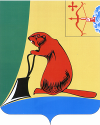 КИРОВСКОЙ ОБЛАСТИПОСТАНОВЛЕНИЕОб осуществлении полномочий муниципального заказчикаВ соответствии с пунктом 4 части 5 статьи 26 Федерального закона от 05.04.2013 N 44-ФЗ "О контрактной системе в сфере закупок товаров, работ, услуг для обеспечения государственных и муниципальных нужд" администрация Тужинского муниципального района ПОСТАНОВЛЯЕТ:1. Муниципальные заказчики, утвержденные постановлением администрации Тужинского муниципального района №15 от 30.01.2014 г., осуществляют свои полномочия  заказчика на поставки товаров, выполнение работ, оказание услуг для муниципальных нужд самостоятельно.2. Настоящее постановление вступает в силу с 1 января 2016 года.Глава администрации Тужинского муниципального района    Е.В. Видякина14.05.2015№203пгт Тужапгт Тужапгт Тужапгт Тужа